THE TRUSTED SALES ENGINEER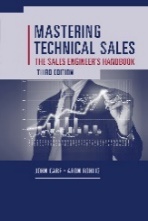 WORKSHEET – SELF-ASSESSMENT SURVEY Please think about your CURRENT skill set and how they relate to the four Primary Trust Factors. Rank yourself from 1-strongest to 4-weakest. No ties!!Your NameTitle / CompanyIdentified Gender       MALE       FEMALE        OTHER_______________Age      16-25 : 25-30 : 31-36 : 37-45 : 46-55 : 56+Geography    Which country/geo do you cover?Factor RankNotes/ThoughtsCredibilityReliabilityIntimacySelf